BRANDON HIGH SCHOOL
GIRLS VARSITY SOCCERBrandon High School Girls Varsity Soccer ties Clio High School 3-3Monday, May 7, 2018
4:30 PM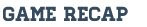 Emma Borowski scored a goal and had an assist 
Rachel Devine scored a goal 
Allison Keller scored a goal
Cameron Harden had an assist 
Ashley Puleo had an assist
Delaney Sebring had 6 saves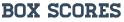 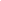 